Форум «Молодая волна» - 2023С 19 по 24 мая в Ростовской области проходил ежегодный форум талантливой и активной молодежи юга России «Молодая волна». В этом году он стал площадкой российского движения детей и молодежи «Движение первых». Участниками стали более 600 ребят в возрасте от 14 до 17 лет из всех регионов Южного федерального округа, а также ЛНР, ДНР, Запорожской и Херсонской областей.В рамках форума работали шесть секций, где эксперты делились собственным опытом в создании различных проектов: «Дерзай и открывай», «Благо твори», «Достигай и побеждай», «Служи Отечеству», «Создавай и вдохновляй», «Найди призвание».Участником трека "Дерзай и открывай" стал учащийся 10-А класса нашей школы Козорезов Иван. Море ярких впечатлений, положительные эмоции, интересные знания и новые друзья, - вот тот багаж, с которым Иван вернулся с форума. 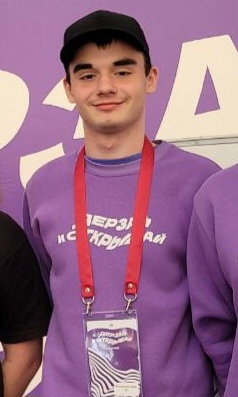 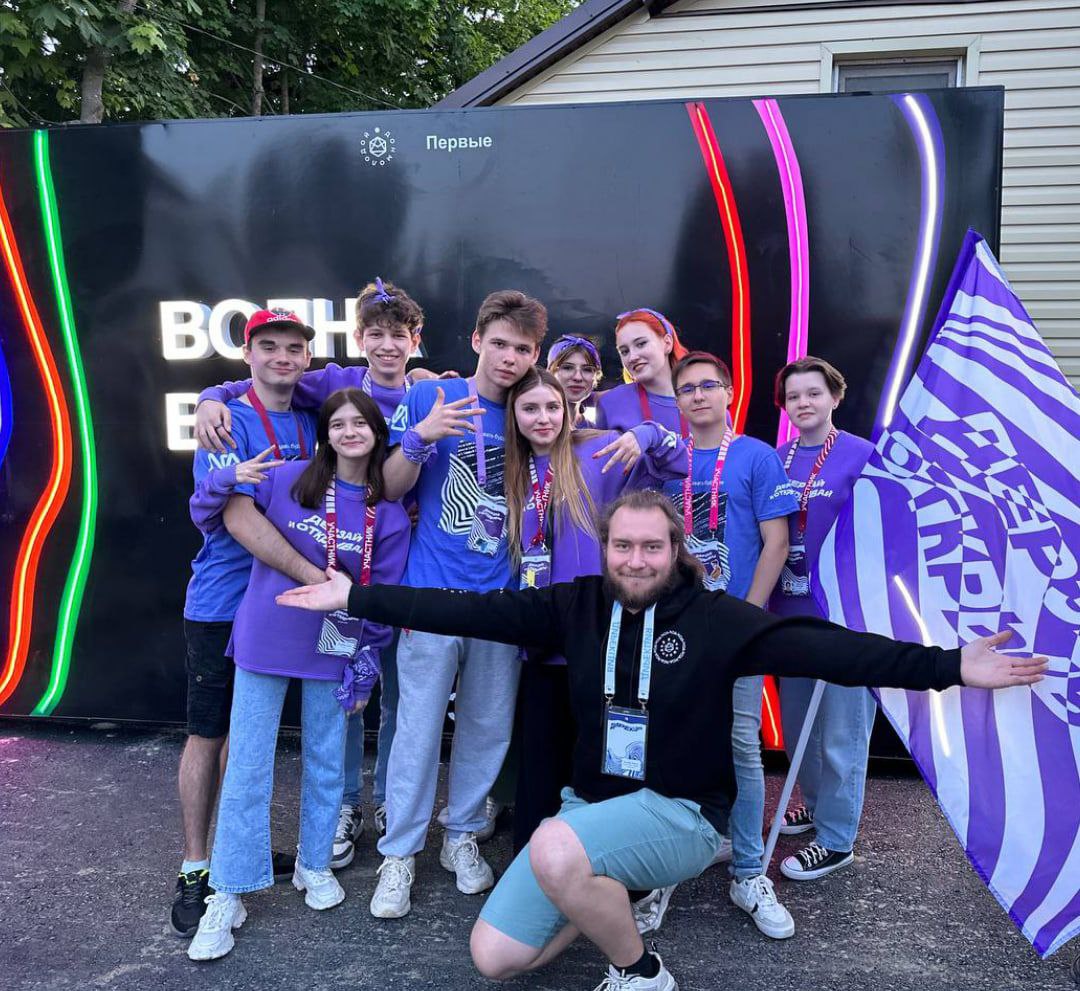 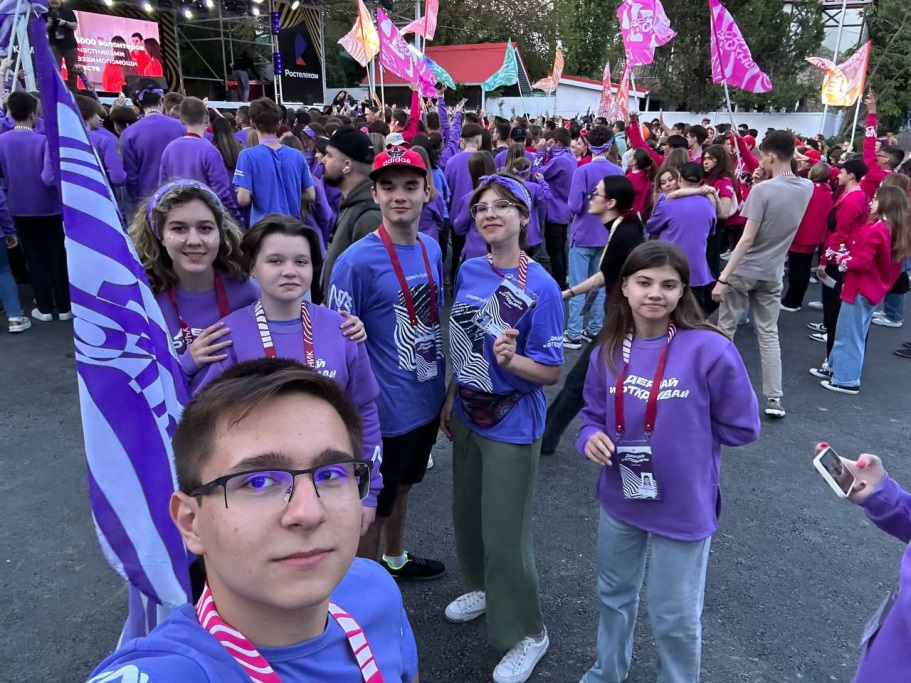 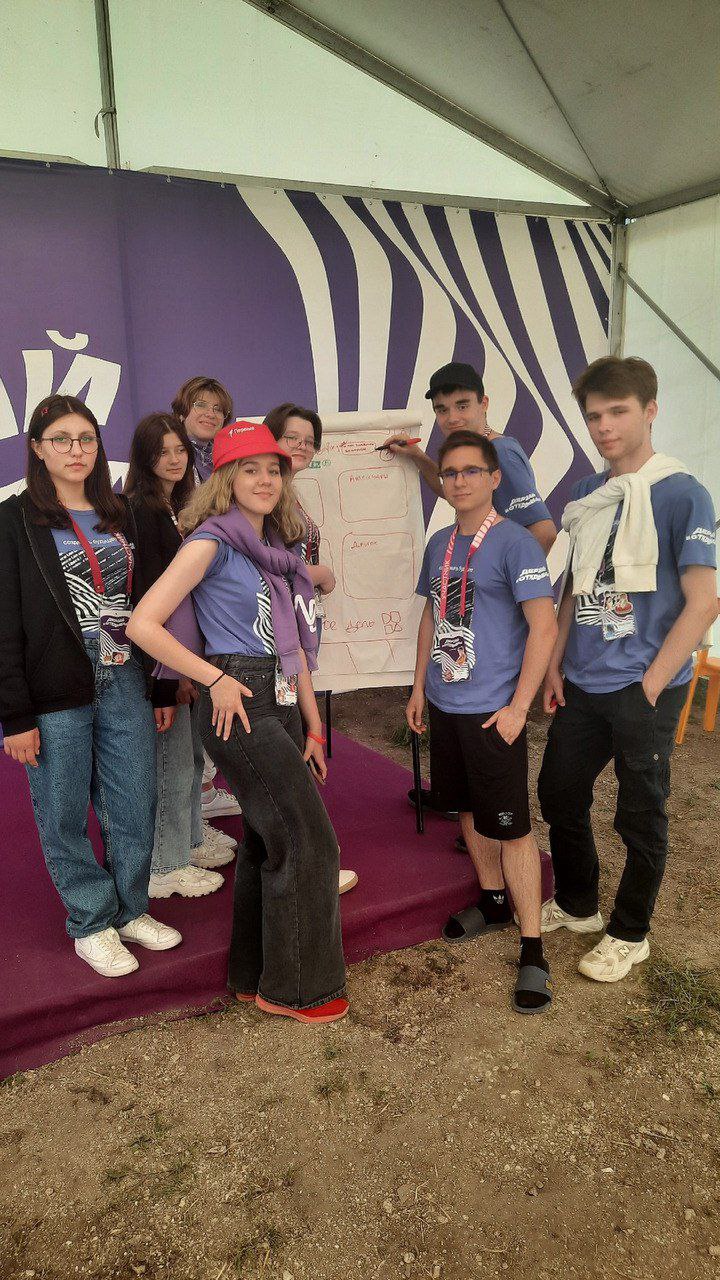 